Муниципальное казенное дошкольное образовательное учреждение «Детский сад № 3 «Аленький цветочек»г. Людиново, Калужской областиКонспект совместной деятельности педагога с детьми по теме с нравственным компонентом«Доброта в каждом сердце»Выполнила:воспитатель Климова Ирина Алексеевна2020 г.«Доброта в каждом сердце»Цель: создание условий для развития нравственных качеств дошкольников в совместной деятельности педагога с детьми.Задачи:Формировать у дошкольников положительную поведенческую концепцию, помогающую ориентироваться в различных жизненных ситуациях.Развивать коммуникативные умения и способности сотрудничать друг с другом, развивать речь дошкольников.Воспитывать взаимоуважение, вежливое обращение, способность чувствовать, понимать себя и другого человека, помогать людям пожилого возраста.Предварительная работа: беседы «Совершаем добрые поступки», «Как и чем можно порадовать близких»; просмотр мультфильмов «Просто так» (реж. С. Аристакесова, 1976 г.), «Мешок яблок» (реж. В. Бордзиловский, 1974 г.); игровые упражнения «Закончи предложение», «Настоящий друг», «Букет добра»; разучивание стихотворения В. Донской «Доброта нужна всем людям»; чтение рассказов В. Осеевой «Синие листья», «Бабушка и внучка», «Печенье»; прослушивание песен «Если добрый ты» (сл. М. Пляцковский, муз. Б. Савельев), «Дорогою добра» (сл. Ю. Энтин, муз. М. Минков).Материалы и оборудование: набор игрушек, чемодан, мнемотаблица, ножницы, клей, цветная бумага, трафареты, лист ватмана.Конспект совместной деятельности педагога с детьми«Доброта в каждом сердце»Интерьер группы оформлен в стиле «Бабушкин дом» (постелены половички, стоит лавочка, расстелены салфетки). Педагог использует атрибуты костюма (фартук, косынка).Организационная часть.Педагог: Добрый день! Сегодня вы в гостях у бабушки. Я вижу, у вас прекрасное настроение. Проходите, пожалуйста, ко мне в дом.(На столе лежат незаточенные карандаши, раздетая кукла, порванная книга, размотанные клубки ниток, инструменты для рыхления цветов: лопаточка и грабельки, на полу расбросанные фантики от конфет, сломанный домик из конструктора «Лего»)Основная часть.Педагог: Сегодня у меня в гостях были дети из младшей группы. Мы с ними играли, рисовали, читали. Но, к сожалению, они ушли и оставили беспорядок. Подскажите, что надо сделать?Дети: Помочь бабушке.Дети выбирают действия по своему усмотрению, используя все помещение группы.Предполагаемые действия детей:Взять инструменты для рыхления, порыхлить растение, вымыть и поставить на место в уголке природы.Карандаши отнести в уголок «Юный художник» и заточить их.Книгу подклеить в уголке «Мастерить умеем сами».Куклу убрать на место и одеть ее.Смотать клубки ниток и сложить в коробку.В центре сюжетно-ролевых игр взять метелочку и совочек, подмести фантики и выбросить их.Построить дом из конструктора и поставить его на место.Педагог: Спасибо, дети! Вы очень добрые, оказали бабушке большую помощь. Наверное, вы тоже устали? Отдохните на коврике. Дети, как вы помогаете своим бабушкам и дедушкам?(Педагогом  применяется технология «Тонких и толстых вопросов». «Тонкий» вопрос подразумевает ответ «да», «нет», «не знаю», а «толстый» вопрос требует развёрнутого ответа: почему? Зачем?)Дети встают, подходят к воспитателю.Педагог: Вы помните, какой ожидается праздник?Дети: День пожилого человека.Педагог: Я тоже приготовила подарок для бабушек и дедушек. Где же он? Я забыла. Я сходила в магазин со своим чемоданом, но не могу его найти. Вы мне поможете?(Дети находят и помогают перенести чемодан на стол)Педагог: Я не знаю, что мне в магазине положили продавцы в чемодан. Давайте вместе посмотрим.(Педагог достает листок с изображением мнемотаблицы)Педагог: Как вы думаете, что это?Дети: Мнемотаблица.Педагог: Я предлагаю прочитать поздравление, используя знаки мнемотаблицы.Бабушка добрая, родная.Ты веселый человек.Тебя сегодня поздравляю!Желаю прожить целый век!Педагог: Мы достанем из чемодана предметы, перечислим их и скажем, что можно сделать с их помощью.(ватман, клей, цветная бумага, ножницы, фломастеры, скотч, пушистая проволока, трафареты)Дети: Можно изготовить поздравительную открытку. Педагог: Выбирайте инструменты и материалы, с которыми вы будете работать, по своему желанию располагайте свои работы на листе ватмана.Дети самостоятельно выполняют работу. По окончании коллективная работа вывешивается на доску.Педагог: Молодцы! Вы очень постарались изготовить поздравительную открытку. Я думаю, ваши бабушки и дедушки будут очень рады. Вы вложили в работу всю доброту, любовь и нежность к вашим бабушкам и дедушкам, поэтому она получилась такая замечательная.Рефлексия. Дети становятся в круг.Педагог: Сегодня мне стало понятно, какие вы добрые, отзывчивые дети. Доброта живет в каждом сердце. А вы знаете, что добротой можно поделиться? Как вы думаете, с кем можно поделиться добротой?Дети: С родителями, друзьями, бабушками и дедушками, гостями.Педагог: Я поделюсь с вами добротой. (Педагог подносит руки к сердцу, складывает «лодочкой». Дети складывают руки так же. Каждому ребенку педагог «дарит» частичку доброты.)Педагог: Сейчас вы подойдите к гостям и подарите частичку своей доброты.Педагог: Я всем желаю мира и доброты.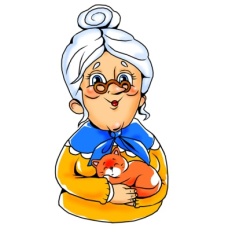 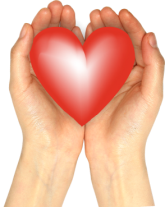 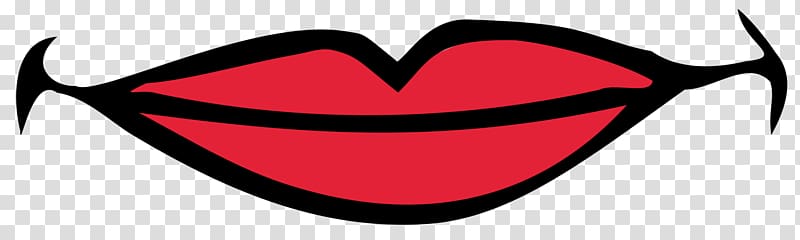 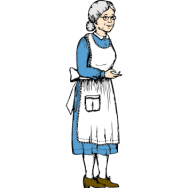 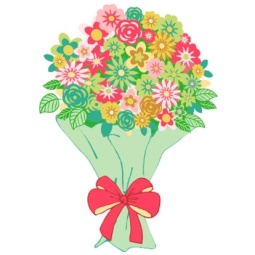 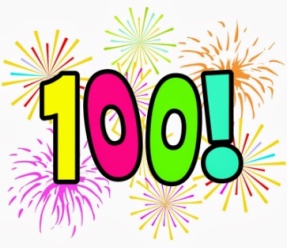 